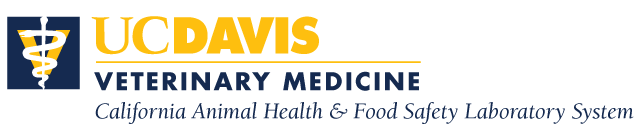 Postdoctoral ScholarCalifornia Animal Health & Food Safety Laboratory System (CAHFS)University of California, DavisDescription:  A postdoctoral scholar position is available immediately at the CAHFS laboratory located on the UC Davis campus.  This position will develop immune-based and mass spectrometry tests for the detection of different botulinum toxin types in various matrices. Mass spectrometry development will be done at the CAHFS’ Davis, CA location while immunoassay development will be done in collaboration with the United State Department of Agriculture (USDA) at its Albany, CA location. Initial work will focus on mass spectrometry test development in Davis, CA. The learning objectives include: application of MALDI-TOF mass spectrometry to peptide analysis and peptide assay development, preparation of biotinylated antibodies, use of conjugated magnetic beads for protein capture and activity assay development, diagnostic assay development, mouse monoclonal antibody development, development of ELISA, lateral flow assays and other antibody based detection methods, determine antibody binding affinity to target antigens, and development of cell culture assays for toxin internalization.There will be the requirement to travel between Davis and Albany at various times for project completion. The initial appointment is for one year with a possibility of being renewed based on performance and availability of support.  Salary is based on experience and qualifications according to UCD guidelines and includes a Postdoctoral Scholars Benefits Plan.Qualifications:Applicants should have received a doctoral degree in a relevant field within the past 2 years.Experience with protein-antibody interactions (pulldown assays, magnetic bead conjugates, protein isolation and purification) is required/preferredExperience with developing novel enzyme assays, including troubleshooting and method validation is required/preferredThe successful candidate must be proficient in English, able to work independently and in a collaborative environment. How to apply:Interested applicants should send a letter of interest, CV and names, telephone numbers and e-mail addresses of three references to Dr. Ashley Hill, aehill@ucdavis.edu.  Please include the subject line: “Postdoc Application”. The University of California is an Equal Opportunity/Affirmative Action Employer.